VERKLARING OVERDRACHT VUURWAPEN (OPTIEBON)(Deze verklaring is van toepassing op niet meer dan 1 vuurwapen of onderdeel en alleen te gebruiken bij overdracht tussen 2 particulieren)VERKLARING OVERDRACHT VUURWAPEN (OPTIEBON)(Deze verklaring is van toepassing op niet meer dan 1 vuurwapen of onderdeel en alleen te gebruiken bij overdracht tussen 2 particulieren)VERKLARING OVERDRACHT VUURWAPEN (OPTIEBON)(Deze verklaring is van toepassing op niet meer dan 1 vuurwapen of onderdeel en alleen te gebruiken bij overdracht tussen 2 particulieren)VERKLARING OVERDRACHT VUURWAPEN (OPTIEBON)(Deze verklaring is van toepassing op niet meer dan 1 vuurwapen of onderdeel en alleen te gebruiken bij overdracht tussen 2 particulieren)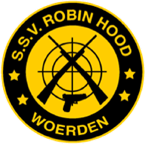 Datum:[1] Verlofhouder:(Degene die het wapen overdraagt, huidige eigenaar)[1] Verlofhouder:(Degene die het wapen overdraagt, huidige eigenaar)[1] Verlofhouder:(Degene die het wapen overdraagt, huidige eigenaar)[1] Verlofhouder:(Degene die het wapen overdraagt, huidige eigenaar)[1] Verlofhouder:(Degene die het wapen overdraagt, huidige eigenaar)Naam en voornamen:Woonadres:Postcode:Woonplaats:Telefoonnummer:Mobiel:Verlofnummer:Afgegeven te:Verklaart d.m.v. ondertekening van deze verklaring dat hij of zij het hieronder genoemde vuurwapen wil overdragen:Verklaart d.m.v. ondertekening van deze verklaring dat hij of zij het hieronder genoemde vuurwapen wil overdragen:Verklaart d.m.v. ondertekening van deze verklaring dat hij of zij het hieronder genoemde vuurwapen wil overdragen:Verklaart d.m.v. ondertekening van deze verklaring dat hij of zij het hieronder genoemde vuurwapen wil overdragen:Verklaart d.m.v. ondertekening van deze verklaring dat hij of zij het hieronder genoemde vuurwapen wil overdragen:Soort Wapen:Merk:(Bijvoorbeeld: enkelloops kogelgeweer, pistool, revolver...)(Bijvoorbeeld: enkelloops kogelgeweer, pistool, revolver...)(Bijvoorbeeld: enkelloops kogelgeweer, pistool, revolver...)(Bijvoorbeeld: enkelloops kogelgeweer, pistool, revolver...)(Bijvoorbeeld: enkelloops kogelgeweer, pistool, revolver...)Type:Wapennummer:Kaliber(s): (Alle op verlof vermeldde kaliber noemen)(Alle op verlof vermeldde kaliber noemen)(Alle op verlof vermeldde kaliber noemen)(Alle op verlof vermeldde kaliber noemen)(Alle op verlof vermeldde kaliber noemen)[2] Aan de hieronder genoemde (toekomstige) ontvanger:(Degene die het wapen zal ontvangen uit handen van onder [1] genoemde verlofhouder)[2] Aan de hieronder genoemde (toekomstige) ontvanger:(Degene die het wapen zal ontvangen uit handen van onder [1] genoemde verlofhouder)[2] Aan de hieronder genoemde (toekomstige) ontvanger:(Degene die het wapen zal ontvangen uit handen van onder [1] genoemde verlofhouder)[2] Aan de hieronder genoemde (toekomstige) ontvanger:(Degene die het wapen zal ontvangen uit handen van onder [1] genoemde verlofhouder)[2] Aan de hieronder genoemde (toekomstige) ontvanger:(Degene die het wapen zal ontvangen uit handen van onder [1] genoemde verlofhouder)Naam en voornamen:Geboortedatum:Geboorteplaats:Woonadres:Postcode:Woonplaats:Telefoonnummer:Mobiel:Verlofnummer:Afgegeven te:(Indien van toepassing)(Indien van toepassing)dd:Welke d.m.v. ondertekening van deze verklaring akkoord gaat met de hierboven opgestelde overeenkomst.Welke d.m.v. ondertekening van deze verklaring akkoord gaat met de hierboven opgestelde overeenkomst.Welke d.m.v. ondertekening van deze verklaring akkoord gaat met de hierboven opgestelde overeenkomst.Welke d.m.v. ondertekening van deze verklaring akkoord gaat met de hierboven opgestelde overeenkomst.Welke d.m.v. ondertekening van deze verklaring akkoord gaat met de hierboven opgestelde overeenkomst.Ik ga akkoord met bovenstaande verklaring,Ik ga akkoord met bovenstaande verklaring,[1] verlofhouder[1] verlofhouder[2] ontvanger[2] ontvanger[2] ontvanger………………………………………………………………………………………………………………….………………………………………………………………………………………………………………….…………………………………………………………………………………………………………………….…………………………………………………………………………………………………………………….…………………………………………………………………………………………………………………….(Handtekening)(Handtekening)(Handtekening)(Handtekening)(Handtekening)